   Перед утилизацией следует вытащить все металлические предметы, скрепки, кнопки и пластмассовые папки.     Ниже представлен перечень макулатуры, которая не подлежит приему в качестве макулатуры:•	бумага для фото;•	бумага для выпечки;•	калька;•	обои;•	лотки для яиц;•	ламинированная бумага;•	втулки от туалетной бумаги;•	все виды салфеток;•	сигаретные пачки;•	ТетраПак.Раздельный сбор мусора значительно упрощается при установке специальных разноцветных баков для разных типов отходов:зеленый – для стекла;синий – для макулатуры (кроме картона);желтый – для картонных изделий;оранжевый – для отходов из пластика;красный – для неперерабатываемого мусора;коричневые – для опасных веществ;черные – для органики.     Это лишь ориентировочный перечень, в разных странах мира цвета баков для мусора могут отличаться в соответствии с утвержденными эталонами. Поэтому во избежание неразберихи на контейнеры наносят специальные надписи или знаки. Баки изготавливаются из специального пластика или металла в соответствии с санитарными нормами.Металл     В наши дни многие промышленные предприятия сортируют металлоотходы, сортируют их и отправляют на переработку под эгидой «бережливое производство».  Граждане должны ответственно подойти к раздельному сбору мусора из металла, так как этот материал без труда поддается переработке и может прослужить не одно десятилетие. В быту нас окружает огромное количество металлических изделий: 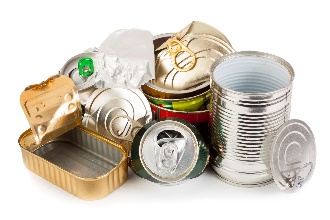 алюминиевые банкижестяные банки от напитков и консервовкрышки и прочие мелкие железные предметы.     Практически все отходы из металла принимаются для переработки за исключением аэрозольных флаконов – лаки для волос, освежители воздуха и пр.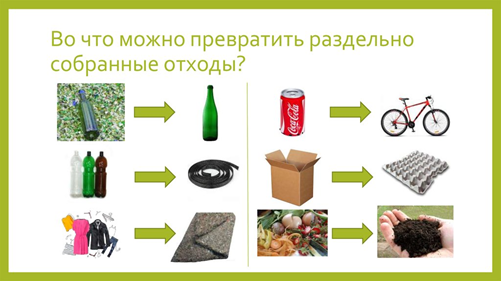 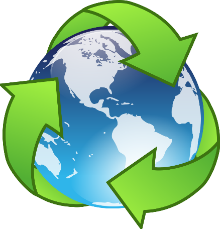 Природа удивительно прекрасна, люби её и не губи напрасно!Отделение для обучающихся с ОВЗ МАОУ Зареченская СОШ«ВНИМАНИЕ МУСОР»Учимся сами, учим детей, как обращаться с ПЛАНЕТОЙ своей.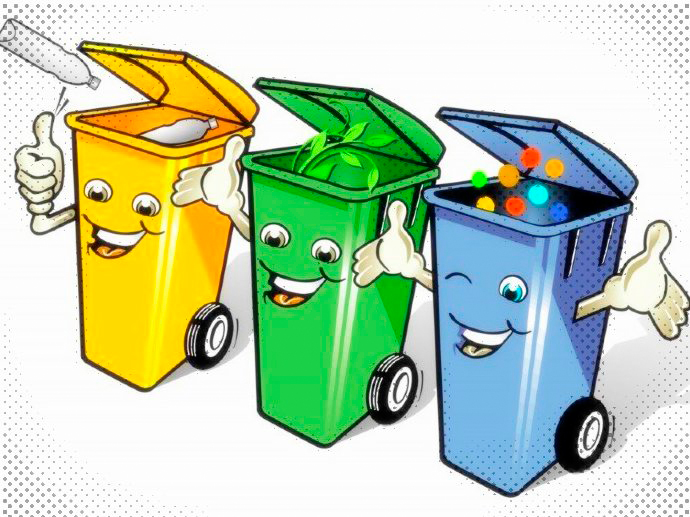 Работу выполнил ученик 9 класса отделения для обучающихся с ОВЗ МАОУ Зареченская СОШ Пасечник Алексей.Руководитель Лазарев В.Г., учитель технологии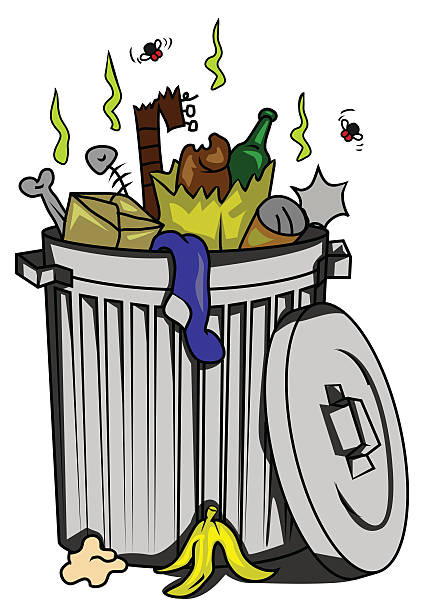       Раздельный сбор мусора необходим для того, чтобы из всех бытовых отходов выделять полезные материалы, годные для переработки и повторного использования.     Перерабатываемые отходы часто составляют более половины всего мусора.Сортировка отходов на раннем этапе – до того, как они отправятся на помойку – решает несколько задач:сокращает общее количество мусора на планете,снижает количество потребляемых природных ресурсов за счет повторного применения сырья,способствует улучшению экологической ситуации,уменьшает затраты на вторичную переработку.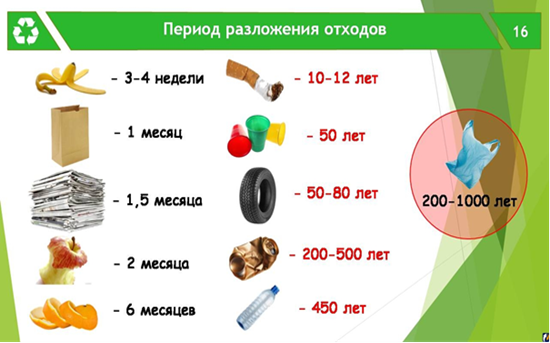 С ЧЕГО НАЧАТЬ РАЗДЕЛЬНЫЙ СБОР МУСОРА В СВОЕМ ЖИЛИЩЕ?     Многим кажется, что если организовать раздельный сбор мусора даже в небольшой квартире, то она вся будет завалена отходами.            Главным союзником в деле раздельного сбора отходов должна стать компактность – картонные упаковки в сложенном виде практически не занимают места, а алюминиевые банки хорошо сплющиваются. Базовые правила сортировки предполагают очищение или мойку, сушку и уменьшение объема. Для каждого вида отходов желательно приобрести несколько ведер или маленьких контейнеров.ЧТО ИМЕННО СЛЕДУЕТ СОРТИРОВАТЬ?     Разберемся с правилами сортировки мусора по его типу.Пластик     Для облегчения разделения на пластиковой упаковке наносят специальные знаки.Что относится к пластику при раздельном сборе мусора:•	полиэтиленовые упаковочные пакеты; •	пищевая пленка;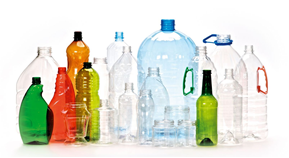 •	пластиковые бутылки и крышки;•	полимерная упаковка;•	контейнеры;•	одноразовая посуда – стаканчики, тарелки и пр.     Стоит обратить внимание, что целлофан отправляют в контейнер со смешанными отходами, так как он не относится к пластику.Стекло    Сейчас для переработки принимают следующиевиды стеклянных отходов:  •	банки;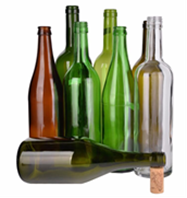 •	бутылки;                                                                           •	флаконы и пузырьки;•	бой.   Но существуют особые (специализированные) виды стекла, содержащие включения других материалов. Они подлежат утилизации как неперерабатываемые отходы:•	оконные стекла;•	автомобильные стекла;•	каминные стекла;•	хрустальные изделия с включениями свинца;•	электрические лампы;•	керамическая, фаянсовая и фарфоровая продукция;•	кинескопы от телевизоров.Бумага     Бумага считается ценным ресурсом в нашей жизни с очень давних времен.     Раздельный сбор мусора из бумаги позволяет отправлять в контейнеры:•	журналы;•	газеты;•	писчую бумагу и письма;•	тетради;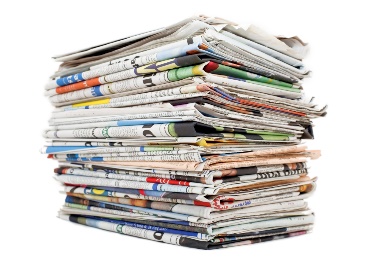 •	рекламные проспекты;•	книги.